           «09» декабрь 2022 й.                  № 125                                   «09» декабря 2022 г. Об утверждении порядка создания координационного органа в сфере профилактики правонарушений в сельском поселении Староматинский сельсовет муниципального района Бакалинский район Республики БашкортостанВ соответствии со статьей 30 Федерального закона от 23.06.2016 № 182-ФЗ «Об основах системы профилактики правонарушений в Российской Федерации» и статьей 5 Устава сельского поселения Староматинский сельсовет муниципального района Бакалинский район Республики Башкортостан, с целью обеспечения взаимодействия лиц, участвующих в профилактике правонарушений, и принятия решений в сфере профилактики правонарушений, Совет сельского поселения Староматинский сельсовет муниципального района Бакалинский район Республики БашкортостанР Е Ш И Л:Утвердить порядок создания координационного органа в сфере профилактики правонарушений на территории сельского поселения Староматинский сельсовет муниципального района Бакалинский район Республики Башкортостан (Приложение 1).Утвердить состав межведомственного координационного совета по профилактике правонарушений (Приложение 2).Настоящее решение подлежит размещению на официальном сайте сельского поселения Староматинский сельсовет муниципального района Бакалинский район Республики Башкортостан https://stmaty.ru/.Контроль за исполнением данного решения оставляю за собой.Глава сельского поселения:					                     Т.В.КудряшоваПриложение 1  Утверждено решениемСовет сельского поселения Староматинский сельсовет                                                                                      муниципального района                                                                             Бакалинский район Республики Башкортостанот «09» декабря 2022 года №125Порядоксоздания координационного органа в сфере профилактики правонарушенийна территории сельского поселения Староматинский сельсовет муниципального района Бакалинский район Республики Башкортостан1. Общие положения1.1. Настоящий Порядок создания координационного органа в сфере профилактики правонарушений на территории сельского поселения Староматинский сельсовет муниципального района Бакалинский район Республики Башкортостан (далее - Порядок) разработан в соответствии со  статьей 30 Федеральным законом от 23.06.2016 № 182-ФЗ «Об основах системы профилактики правонарушений в Российской Федерации» и определяет основы создания координационного органа в сфере профилактики правонарушений на территории  сельского поселения Староматинский сельсовет муниципального района Бакалинский район Республики Башкортостан (далее – сельского поселения).1.2. Координационный орган обеспечивает взаимодействие лиц, участвующих в профилактике правонарушений, и способствует принятию обоснованных решений в сфере профилактики правонарушений в сельском поселении.1.3. Координационный орган руководствуется в своей деятельности Конституцией Российской Федерации, законодательством Российской Федерации, указами и распоряжениями Президента Российской Федерации, постановлениями и распоряжениями Правительства Российской Федерации, законами и иными нормативными правовыми актами Республики Башкортостан, муниципальными нормативными правовыми актами сельского поселения.1.4. Координационный орган осуществляет свою деятельность во взаимодействии с территориальными органами федеральных органов государственной власти, исполнительными и законодательными органами государственной власти Республики Башкортостан, органами местного самоуправления, другими заинтересованными организациями и учреждениями, а также гражданами.2. Основные цели создания Координационный орган2.1. Координационный орган создается в целях:1) повышения уровня правовой грамотности и развития правосознания граждан на территории сельского поселения;2) осуществления координации деятельности органов местного самоуправления с органами государственной власти, общественными объединениями и организациями, участвующими в профилактике правонарушений;3) привлечения лиц, участвующих в профилактике правонарушений, к выработке и реализации муниципальной политики в области профилактики правонарушений;4) исследования и обобщения проблем профилактики правонарушений на территории сельского поселения, защиты законных прав и законных интересов человека и гражданина при осуществлении профилактики правонарушений;5) привлечения граждан, общественных объединений, представителей средств массовой информации к обсуждению вопросов, касающихся реализации принимаемых мер профилактики правонарушений и выработки по данным вопросам рекомендаций;6) выдвижения и поддержки инициатив, направленных на реализацию муниципальной политики в области профилактики правонарушений;7) проведения общественной экспертизы проектов муниципальных правовых актов, регулирующих отношения в сфере профилактики правонарушений;8) выработки рекомендаций органам местного самоуправления при определении приоритетов в области профилактики правонарушений.3. Создание Координационного органа3.1. Координационный орган создается решением Совета сельского поселения Староматинский сельсовет муниципального района Бакалинский район Республики Башкортостан в форме Координационного совета по профилактике правонарушений и преступлений при администрации    сельского поселения Староматинский сельсовет муниципального района Бакалинский район Республики Башкортостан (далее – Координационный совет).3.2. Состав Координационного совета утверждается решением Совета сельского поселения Староматинский сельсовет муниципального района Бакалинский район Республики Башкортостан. В составе Координационного совета определяются председатель, заместитель председателя и секретарь и члены.3.3. Координационный совет возглавляет председатель, который руководит его деятельностью и несет персональную ответственность за выполнение возложенных на Координационный совет задач.3.4. В состав Координационного совета включаются должностные лица органов местного самоуправления, а также включаются по согласованию руководители правоохранительных органов, руководители территориальных органов федеральных органов государственной власти, органов государственной власти субъекта, представители организаций в соответствующей сфере деятельности.4. Основные направления деятельности, функции и права Координационного совета4.1. Основными направлениями деятельности Координационного совета являются:1) защита личности, общества и государства от противоправных посягательств;2) предупреждение правонарушений;3) развитие системы профилактического учета лиц, склонных к совершению правонарушений;4) организация охраны общественного порядка, в том числе при проведении спортивных, зрелищных и иных массовых мероприятий;5) организация общественной безопасности, в том числе безопасности дорожного движения и транспортной безопасности;6) противодействие незаконной миграции;7) предупреждение безнадзорности, беспризорности, правонарушений и антиобщественных действий несовершеннолетних;8) противодействие терроризму и экстремистской деятельности, защита потенциальных объектов террористических посягательств, в том числе критически важных и (или) потенциально опасных объектов инфраструктуры и жизнеобеспечения, а также мест массового пребывания людей;9) противодействие незаконному обороту наркотических средств, психотропных веществ и их прекурсоров;10) обеспечение защиты и охраны частной, государственной, муниципальной и иных форм собственности;11) обеспечение экономической безопасности;12) противодействие коррупции, выявление и устранение причин и условий ее возникновения;13) обеспечение экологической безопасности, охрана окружающей среды;14) обеспечение пожарной безопасности;15) предупреждение, ликвидация и (или) минимизация последствий чрезвычайных ситуаций природного и техногенного характера;16) повышение уровня правовой грамотности и развитие правосознания граждан;17) совместное обсуждение обстановки в сфере профилактики правонарушений на территории сельского поселения;18) планирование мер по профилактике правонарушений.4.2. Координационный совет с целью выполнения возложенных на него задач осуществляет следующие функции:1) рассматривает в пределах своей компетенции вопросы в сфере профилактики правонарушений и вносит предложения в соответствующие государственные органы, органы местного самоуправления;2) осуществляет мониторинг состояния общественного порядка и процессов, влияющих на его изменение, на территории сельского поселения Староматинский сельсовет;3) определяет приоритетные направления, цели и задачи профилактики правонарушений с учетом складывающейся криминологической ситуации на территории сельского поселения Староматинский сельсовет;4) осуществляет планирование в сфере профилактики правонарушений;5) способствует установлению постоянного взаимодействия общественности, государственных органов и органов местного самоуправления по вопросам охраны общественного порядка и профилактики правонарушений;6) принимает участие в пропаганде правовых знаний среди населения с привлечением сотрудников правоохранительных органов;7) содействует правоохранительным органам, органам местного самоуправления в работе по выявлению лиц, ведущих антиобщественный образ жизни, проводит с ними воспитательную работу;8) оказывает помощь органам местного самоуправления и общественным организациям в борьбе с пьянством и алкоголизмом, участвует в проведении мероприятий, связанных с антиалкогольной пропагандой, контролем за соблюдением правил торговли спиртными напитками на территории сельского поселения Староматинский сельсовет;9) оказывает содействие уполномоченным органам в проведении индивидуальной воспитательной работы с правонарушителями, установлении над ними шефства представителями трудовых коллективов и местными жителями;10) организует обсуждение поведения лиц, нарушающих общественный порядок и совершающих другие антиобщественные поступки, на заседаниях Координационного совета;11) содействует государственным органам и общественным организациям в работе по борьбе с детской безнадзорностью и беспризорностью, правонарушениями несовершеннолетних, воспитанию детей и подростков, обсуждает поведение родителей, оказывающих отрицательное воспитательное воздействие на детей, в необходимых случаях ставит вопрос перед соответствующими государственными и общественными организациями о привлечении таких родителей к установленной ответственности;12) осуществляет контроль за выполнением решений координационного органа;13) взаимодействует со средствами массовой информации и населением;14) взаимодействует с местными религиозными обществами в целях недопущения проявления религиозного экстремизма.4.3. Координационный совет в пределах своей компетенции имеет право:1) запрашивать у органов исполнительной власти, органов местного самоуправления, организаций и общественных объединений материалы и информацию, необходимые для работы Координационного совета;2) заслушивать на своих заседаниях представителей органов исполнительной власти, органов местного самоуправления, организаций и общественных объединений;3) привлекать для участия в своей работе представителей органов исполнительной власти области, органов местного самоуправления, организаций и общественных объединений (по согласованию);4) создавать рабочие группы профилактики по отдельным направлениям деятельности или для решения конкретной проблемы в сфере профилактики правонарушений;5) вносить в установленном порядке должностным лицам органов власти предложения по вопросам, требующим решения в пределах компетенции.5. Организация деятельности Координационного совета5.1. Заседания Координационного совета проводятся по мере необходимости, но не реже одного раза в три месяца. Дата, время, место проведения заседаний определяются председателем Координационного совета.5.2. Заседание проводит председатель или его заместитель. Заседание считается правомочным, если на нем присутствует более половины ее членов. В случае отсутствия члена Координационного совета на заседании он имеет право представить свое мнение по рассматриваемым вопросам в письменной форме не позднее одного дня до даты проведения заседания.5.3. На заседания Координационного совета могут приглашаться руководители территориальных органов федеральных органов исполнительной власти, исполнительных и законодательных органов государственной власти области, органов местного самоуправления, организаций всех форм собственности, чьи интересы затрагивают вопросы, рассматриваемые на заседаниях.5.4. Решения Координационного совета принимаются большинством голосов присутствующих на заседании членов Координационного совета, в том числе с учетом письменного мнения отсутствующего члена. В случае равенства голосов решающим является голос председателя Координационного совета. Решения, принимаемые на заседаниях Координационного совета, оформляются протоколами, которые носят рекомендательный характер.5.5. Организационное и техническое обеспечение работы Координационного совета осуществляет секретарь Координационного совета.5.6. По отдельным вопросам профилактики правонарушений и в целях предварительной (до вынесения на рассмотрение Координационного совета) проработки проблемных вопросов профилактики правонарушений Комиссией могут создаваться рабочие группы. Состав рабочих групп определяется председателем. В состав рабочих групп могут быть включены члены Координационного совета, а также по согласованию представители территориальных органов федеральных органов государственной власти, органов местного самоуправления, организаций всех форм собственности.Приложение 2                                                                                            Утверждено решениемСовет сельского поселения Староматинский сельсовет                                                                                     муниципального района                                                                            Бакалинский район                                                                                         Республики Башкортостанот «09» декабря 2022 года №125Об утверждении состава межведомственного координационного совета по профилактике правонарушений1. Председатель межведомственного координационного совета- Кудряшова Т.В.- глава    сельского поселения Староматинский сельсовет муниципального района Бакалинский район Республики Башкортостан;2. Заместитель председателя межведомственного координационного совета -Максимова Т.В. –директор МОБУ СОШ с. Старые Маты ( по согласованию);3. Секретарь межведомственного координационного совета- Васильева Ю.Ю. - управляющая делами администрации    сельского поселения Староматинский сельсовет муниципального района Бакалинский район Республики Башкортостан;4. Члены координационного совета:-Габсатарова В.Ф. – фельдшер ФАПа с.Старые Маты (по согласованию);-Уршеева Г.Ф. – фельдшер ФАПа с.Новые Маты (по согласованию);- Мусина Н.В. – депутат от округа №1 (по согласованию). 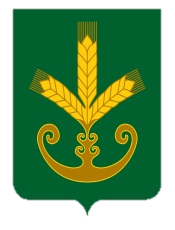 Башкортостан РеспубликаҺыБакалы районы муниципаль районыныңИςке Маты ауыл советыауыл биләмәһе Советы Республика Башкортостан    Совет сельского поселенияСтароматинский сельсоветмуниципального районаБакалинский район                   ҠАРАР                                      РЕШЕНИЕ      